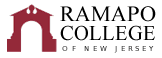 Law and SocietyRecommended Graduation Plan (Fall 2024)
The recommended graduation plan is designed to provide a blueprint for students to complete their degrees on time. Students must meet with their Academic Advisor to develop a more individualized plan to complete their degree. NOTE: This recommended Graduation Plan is applicable to students admitted into the major during the 2024-2025 academic year.NOTE: CRWT and MATH courses are determined by placement testing and should be taken following the sequence above. Total Credits Required: 128 credits		GPA: 2.0NOTE: All LAWS Electives will be chosen from categorized listWI: Writing Intensive courses needed prior to graduation *These courses are major requirements that will double count for the GenEd, BUT only two courses in the major are allowed to double count. If you have already double counted two courses in the major for the GenEd category, you will NEED to select another course for the GenEd. General Education courses can be done in any order with the exception of INTD 101, CRWT and MATH. Those three general education courses will need to be done first. First Year Seminar is taken in the first semester. Failure to complete CRWT and MATH will result in a hold when the student hits 64 credits. The following general education courses can be done in any order. For more info on these courses, please visit the General Education program requirements website in the College Catalog:Social Science Inquiry (SOSC 110)Scientific ReasoningHistorical Perspectives (LAWS 233 American Legal History (Recommended))* [+W]Studies in the Arts & Humanities (CRWT 102 is a prerequisite to this course) [+W]Global Awareness (LAWS 201-Global Legal Order (Recommended)) [+W]Distribution Category (Systems, Sustainability, & Society OR Culture & Creativity) (Must be outside of SSHS)Distribution Category (Values & Ethics) (LAWS 210 Law, Justice, and Morality (Recommended))*+W: Students transferring in with 48 or more credits are waived from these general education requirements.School of Social Science and Human ServicesCRWT PlacementMath PlacementCRWT 101 to CRWT 102MATH 021/022 to MATH 104-121CRWT 101S to CRWT 102SFirst YearFirst YearFirst YearFirst YearFirst YearFirst YearFall SemesterHRSSpring SemesterHRSGen Ed: First Year Seminar (FYS)4General Education Requirement: Quantitative Reasoning4LAWS 131-Law and Society4Gen Ed: Systems, Sustainability & Society/ Major:  LAWS 251 Law, Power, and Inequality (Recommended)* WI4Gen Ed: CRWT 102-Critical Reading & Writing II4General Education Requirement4General Education Requirement4General Education Requirement4Career Pathways: PATH SS1 – Career Pathways Module 1Degree 
Rqmt. Total:16Total:16Second YearSecond YearSecond YearSecond YearSecond YearSecond YearFall SemesterHRSSpring SemesterHRSGeneral Education Requirement4General Education Requirement4General Education Requirement4School Core: SOSC 235-History of Social Thought4Gen Ed: Values and Ethics/ Major: LAWS 210 Law, Justice, and Morality (Recommended)*4Free Elective (minor, certificate, or second major requirement)4Free Elective (minor, certificate, or second major requirement)4Free Elective (minor, certificate, or second major requirement)4Career Pathways: PATH SS2 – Career Pathways Module 2Degree 
Rqmt.Career Pathways: PATH SS3 – Career Pathways Module 3Degree 
Rqmt.Total:16Total:16Third YearThird YearThird YearThird YearThird YearThird YearFall SemesterHRSSpring SemesterHRSLAWS 353- Sociolegal Research and Writing WI4LAWS 321-Field Studies: Law & Society4LAWS Elective4School Core: Sustainability, Society & Civic Mindedness (outside of LAWS) - SOCI 101 or PSYC 101 or EDUC 221 or ENST 2094LAWS Elective4LAWS Elective4Free Elective (minor, certificate, or second major requirement)4Free Elective (minor, certificate, or second major requirement)4Total:16Total:16Fourth YearFourth YearFourth YearFourth YearFourth YearFourth YearFall SemesterHRSSpring SemesterHRSLAWS 421-Senior Seminar WI4LAWS 431-Senior Thesis WI4LAWS Elective4Free Elective (minor, certificate, or second major requirement)4Free Elective (minor, certificate, or second major requirement)4Free Elective (minor, certificate, or second major requirement)4Free Elective (minor, certificate, or second major requirement)4Free Elective (minor, certificate, or second major requirement)4Total:16Total:16